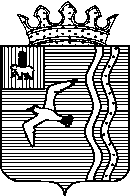 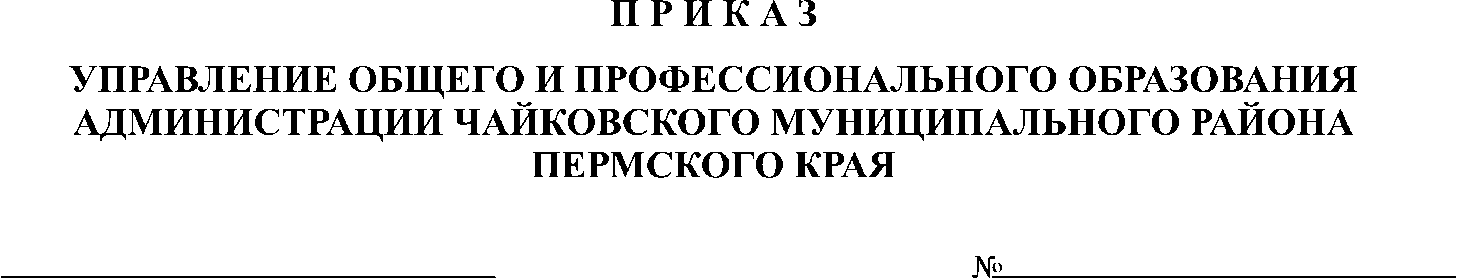 ┌                                                             ┐На основании приказа Министерства образования и науки Пермского края от 27.01.2015 года № СЭД-26-01-04-34, в целях обеспечения свободы выбора одного из модулей курса «Основы религиозных культур и светской этики» (далее – ОРКСЭ) родителями обучающихся 4-х классов общеобразовательных учреждений Чайковского муниципального района,ПРИКАЗЫВАЮ:Утвердить прилагаемый План мероприятий по обеспечению свободы выбора одного из модулей курса ОРКСЭ родителями обучающихся 4-х классов на 2014-2015 учебный год на территории Чайковского муниципального района.МБОУ ДПО (ПК) С ЦИКТ при организации работы по методическому сопровождению курса ОРКСЭ руководствоваться настоящим приказом.Руководителям образовательных учреждений:3.1. подготовить план мероприятий по обеспечению свободы выбора одного из модулей курса ОРКСЭ родителями обучающихся 4-х классов;3.2. обеспечить информирование родителей (законных представителей) обучающихся об изучаемом учебном курсе и свободе выбора одного из модулей курса ОРКСЭ.4. Контроль за исполнением приказа возложить на главного специалиста отдела О и ПО Управления О и ПО Семину С.Н.Начальник Управления О и ПО					           Е.М.ОстренкоУТВЕРЖДЕНприказом Управления О и ПОот 17.02.2015 г. № 07-01-05-89ПЛАНмероприятий по обеспечению свободы выбора одного из модулей курса ОРКСЭ родителями обучающихся 4-х классовна 2014-2015 учебный годна территории Чайковского муниципального района№Мероприятие УчастникиДата проведенияОтветственный за проведение1Работа муниципальной проблемной группы «Реализация курса ОРКСЭ»Педагоги, преподающие курс ОРКСЭВ течение годаЦИКТ2Разработка Примерного порядка выбора родителями учащихся модулей курса ОРКСЭУправление О и ПО,ЦИКТСентябрь 2014Управление О и ПО3Проведение мониторинга выбора учебных модулей и обеспеченности учебниками на территории районаОбщеобразовательные организацииОктябрь 2014Управление О и ПО4Организация взаимодействия с религиозной организацией православной церквиУправление О и ПОЦИКТЧлены проблемной группыПредставители церквиЯнварь-февраль 2015Управление О и ПО5Участие в региональном анкетировании родителей родителиЯнварь 2015Управление О и ПО6Организация работы со СМИ об организации свободного, добровольного выбора модуля ОРКСЭродителиВ течение годаЦИКТ,Управление О и ПО7Размещение методических материалов по преподаванию курса ОРКСЭ на сайте Управления О и ПОпедагогиФевраль-июнь 2015ЦИКТ,Управление О и ПО8Проведение муниципального родительского собрания, посвященного вопросам свободного, добровольного выбора модуля ОРКСЭродителиМай 2014 (по графику Министерства образования и науки ПК)Управление О и ПО9Организация и проведение муниципальных конкурсов по проблематике ОРКСЭпедагогиВ течение годаЦИКТ10Участие в региональных, межмуниципальных и муниципальных конкурсах, конференциях и других мероприятиях, посвященных проблематике преподавания курса ОРКСЭЦИКТпедагогиВ течение годаЦИКТ11Участие в вебинарах по проблематике преподавания курса ОРКСЭпедагогиВ течение годаЦИКТ12Повышение квалификации педагогов, преподающих курс ОРКСЭпедагогиВ течение годаЦИКТ13Проведение работы по изучению лучших практик преподавания курса ОРКСЭЧлены проблемной группыВ течение годаЦИКТ14Выпуск муниципального методического сборника из опыта работы преподавателей курса ОРКСЭЦИКТИюнь 2015ЦИКТ